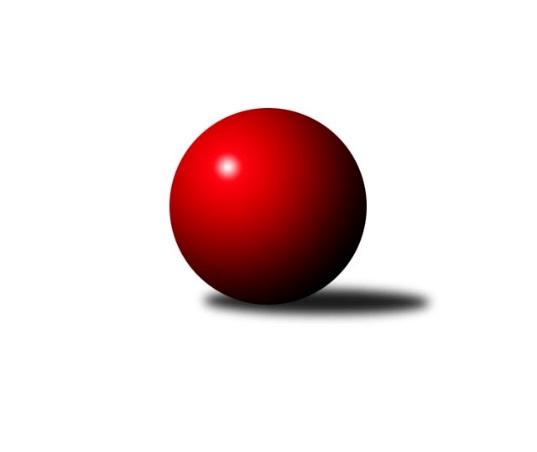 Č.2Ročník 2018/2019	24.5.2024 Meziokresní přebor-Bruntál, Opava 2018/2019Statistika 2. kolaTabulka družstev:		družstvo	záp	výh	rem	proh	skore	sety	průměr	body	plné	dorážka	chyby	1.	TJ Horní Benešov ˝E˝	2	2	0	0	12 : 8 	(8.0 : 8.0)	1592	4	1130	463	35.5	2.	TJ Kovohutě Břidličná ˝B˝	2	1	0	1	14 : 6 	(6.0 : 4.0)	1560	2	1088	473	40.5	3.	TJ Opava ˝C˝	1	1	0	0	8 : 2 	(6.0 : 2.0)	1603	2	1073	530	33	4.	TJ Kovohutě Břidličná ˝C˝	1	1	0	0	8 : 2 	(6.0 : 2.0)	1478	2	1057	421	47	5.	RSSK OSIR Raciborz	1	1	0	0	7 : 3 	(1.0 : 1.0)	1652	2	1184	468	31	6.	TJ Jiskra Rýmařov ˝C˝	2	1	0	1	10 : 10 	(7.0 : 9.0)	1542	2	1080	462	32.5	7.	TJ Sokol Chvalíkovice ˝B˝	2	0	0	2	7 : 13 	(6.0 : 4.0)	1595	0	1107	488	41.5	8.	KK Minerva Opava ˝C˝	1	0	0	1	2 : 8 	(2.0 : 6.0)	1394	0	1018	376	58	9.	KS Moravský Beroun B	2	0	0	2	2 : 18 	(2.0 : 8.0)	1409	0	1017	392	50Tabulka doma:		družstvo	záp	výh	rem	proh	skore	sety	průměr	body	maximum	minimum	1.	TJ Opava ˝C˝	1	1	0	0	8 : 2 	(6.0 : 2.0)	1603	2	1603	1603	2.	TJ Kovohutě Břidličná ˝C˝	1	1	0	0	8 : 2 	(6.0 : 2.0)	1478	2	1478	1478	3.	TJ Horní Benešov ˝E˝	1	1	0	0	6 : 4 	(3.0 : 5.0)	1672	2	1672	1672	4.	RSSK OSIR Raciborz	0	0	0	0	0 : 0 	(0.0 : 0.0)	0	0	0	0	5.	KK Minerva Opava ˝C˝	0	0	0	0	0 : 0 	(0.0 : 0.0)	0	0	0	0	6.	TJ Jiskra Rýmařov ˝C˝	1	0	0	1	4 : 6 	(3.0 : 5.0)	1549	0	1549	1549	7.	TJ Kovohutě Břidličná ˝B˝	1	0	0	1	4 : 6 	(4.0 : 4.0)	1461	0	1461	1461	8.	TJ Sokol Chvalíkovice ˝B˝	1	0	0	1	3 : 7 	(1.0 : 1.0)	1523	0	1523	1523	9.	KS Moravský Beroun B	1	0	0	1	0 : 10 	(0.0 : 2.0)	1408	0	1408	1408Tabulka venku:		družstvo	záp	výh	rem	proh	skore	sety	průměr	body	maximum	minimum	1.	TJ Kovohutě Břidličná ˝B˝	1	1	0	0	10 : 0 	(2.0 : 0.0)	1659	2	1659	1659	2.	RSSK OSIR Raciborz	1	1	0	0	7 : 3 	(1.0 : 1.0)	1652	2	1652	1652	3.	TJ Jiskra Rýmařov ˝C˝	1	1	0	0	6 : 4 	(4.0 : 4.0)	1535	2	1535	1535	4.	TJ Horní Benešov ˝E˝	1	1	0	0	6 : 4 	(5.0 : 3.0)	1512	2	1512	1512	5.	TJ Opava ˝C˝	0	0	0	0	0 : 0 	(0.0 : 0.0)	0	0	0	0	6.	TJ Kovohutě Břidličná ˝C˝	0	0	0	0	0 : 0 	(0.0 : 0.0)	0	0	0	0	7.	TJ Sokol Chvalíkovice ˝B˝	1	0	0	1	4 : 6 	(5.0 : 3.0)	1666	0	1666	1666	8.	KS Moravský Beroun B	1	0	0	1	2 : 8 	(2.0 : 6.0)	1409	0	1409	1409	9.	KK Minerva Opava ˝C˝	1	0	0	1	2 : 8 	(2.0 : 6.0)	1394	0	1394	1394Tabulka podzimní části:		družstvo	záp	výh	rem	proh	skore	sety	průměr	body	doma	venku	1.	TJ Horní Benešov ˝E˝	2	2	0	0	12 : 8 	(8.0 : 8.0)	1592	4 	1 	0 	0 	1 	0 	0	2.	TJ Kovohutě Břidličná ˝B˝	2	1	0	1	14 : 6 	(6.0 : 4.0)	1560	2 	0 	0 	1 	1 	0 	0	3.	TJ Opava ˝C˝	1	1	0	0	8 : 2 	(6.0 : 2.0)	1603	2 	1 	0 	0 	0 	0 	0	4.	TJ Kovohutě Břidličná ˝C˝	1	1	0	0	8 : 2 	(6.0 : 2.0)	1478	2 	1 	0 	0 	0 	0 	0	5.	RSSK OSIR Raciborz	1	1	0	0	7 : 3 	(1.0 : 1.0)	1652	2 	0 	0 	0 	1 	0 	0	6.	TJ Jiskra Rýmařov ˝C˝	2	1	0	1	10 : 10 	(7.0 : 9.0)	1542	2 	0 	0 	1 	1 	0 	0	7.	TJ Sokol Chvalíkovice ˝B˝	2	0	0	2	7 : 13 	(6.0 : 4.0)	1595	0 	0 	0 	1 	0 	0 	1	8.	KK Minerva Opava ˝C˝	1	0	0	1	2 : 8 	(2.0 : 6.0)	1394	0 	0 	0 	0 	0 	0 	1	9.	KS Moravský Beroun B	2	0	0	2	2 : 18 	(2.0 : 8.0)	1409	0 	0 	0 	1 	0 	0 	1Tabulka jarní části:		družstvo	záp	výh	rem	proh	skore	sety	průměr	body	doma	venku	1.	TJ Kovohutě Břidličná ˝C˝	0	0	0	0	0 : 0 	(0.0 : 0.0)	0	0 	0 	0 	0 	0 	0 	0 	2.	KS Moravský Beroun B	0	0	0	0	0 : 0 	(0.0 : 0.0)	0	0 	0 	0 	0 	0 	0 	0 	3.	RSSK OSIR Raciborz	0	0	0	0	0 : 0 	(0.0 : 0.0)	0	0 	0 	0 	0 	0 	0 	0 	4.	TJ Jiskra Rýmařov ˝C˝	0	0	0	0	0 : 0 	(0.0 : 0.0)	0	0 	0 	0 	0 	0 	0 	0 	5.	KK Minerva Opava ˝C˝	0	0	0	0	0 : 0 	(0.0 : 0.0)	0	0 	0 	0 	0 	0 	0 	0 	6.	TJ Kovohutě Břidličná ˝B˝	0	0	0	0	0 : 0 	(0.0 : 0.0)	0	0 	0 	0 	0 	0 	0 	0 	7.	TJ Opava ˝C˝	0	0	0	0	0 : 0 	(0.0 : 0.0)	0	0 	0 	0 	0 	0 	0 	0 	8.	TJ Sokol Chvalíkovice ˝B˝	0	0	0	0	0 : 0 	(0.0 : 0.0)	0	0 	0 	0 	0 	0 	0 	0 	9.	TJ Horní Benešov ˝E˝	0	0	0	0	0 : 0 	(0.0 : 0.0)	0	0 	0 	0 	0 	0 	0 	0 Zisk bodů pro družstvo:		jméno hráče	družstvo	body	zápasy	v %	dílčí body	sety	v %	1.	Leoš Řepka 	TJ Kovohutě Břidličná ˝B˝ 	4	/	2	(100%)		/		(%)	2.	Jaroslav Zelinka 	TJ Kovohutě Břidličná ˝B˝ 	4	/	2	(100%)		/		(%)	3.	Pavel Švan 	TJ Jiskra Rýmařov ˝C˝ 	4	/	2	(100%)		/		(%)	4.	Petr Kozák 	TJ Horní Benešov ˝E˝ 	4	/	2	(100%)		/		(%)	5.	Denis Vítek 	TJ Sokol Chvalíkovice ˝B˝ 	3	/	2	(75%)		/		(%)	6.	Vilibald Marker 	TJ Opava ˝C˝ 	2	/	1	(100%)		/		(%)	7.	David Beinhauer 	TJ Sokol Chvalíkovice ˝B˝ 	2	/	1	(100%)		/		(%)	8.	Jiří Procházka 	TJ Kovohutě Břidličná ˝C˝ 	2	/	1	(100%)		/		(%)	9.	Pavel Veselka 	TJ Kovohutě Břidličná ˝C˝ 	2	/	1	(100%)		/		(%)	10.	Miroslav Smékal 	TJ Kovohutě Břidličná ˝C˝ 	2	/	1	(100%)		/		(%)	11.	Mariusz Gierczak 	RSSK OSIR Raciborz 	2	/	1	(100%)		/		(%)	12.	Krzysztof Wróblewski 	RSSK OSIR Raciborz 	2	/	1	(100%)		/		(%)	13.	Milan Franer 	TJ Opava ˝C˝ 	2	/	1	(100%)		/		(%)	14.	Karel Michalka 	TJ Opava ˝C˝ 	2	/	1	(100%)		/		(%)	15.	Josef Kočař 	TJ Kovohutě Břidličná ˝B˝ 	2	/	1	(100%)		/		(%)	16.	Marek Hrbáč 	TJ Sokol Chvalíkovice ˝B˝ 	2	/	1	(100%)		/		(%)	17.	Gabriela Beinhauerová 	KK Minerva Opava ˝C˝ 	2	/	1	(100%)		/		(%)	18.	Anna Dosedělová 	TJ Kovohutě Břidličná ˝B˝ 	2	/	2	(50%)		/		(%)	19.	Roman Swaczyna 	TJ Horní Benešov ˝E˝ 	2	/	2	(50%)		/		(%)	20.	Pavel Přikryl 	TJ Jiskra Rýmařov ˝C˝ 	2	/	2	(50%)		/		(%)	21.	Lukáš Záhumenský 	TJ Horní Benešov ˝E˝ 	2	/	2	(50%)		/		(%)	22.	Miroslav Zálešák 	KS Moravský Beroun B 	2	/	2	(50%)		/		(%)	23.	Miroslav Petřek st.	TJ Horní Benešov ˝E˝ 	2	/	2	(50%)		/		(%)	24.	Artur Tokarski 	RSSK OSIR Raciborz 	1	/	1	(50%)		/		(%)	25.	Dalibor Krejčiřík 	TJ Sokol Chvalíkovice ˝B˝ 	0	/	1	(0%)		/		(%)	26.	Zuzana Šafránková 	KK Minerva Opava ˝C˝ 	0	/	1	(0%)		/		(%)	27.	Slawomir Holynski 	RSSK OSIR Raciborz 	0	/	1	(0%)		/		(%)	28.	Karel Škrobánek 	TJ Opava ˝C˝ 	0	/	1	(0%)		/		(%)	29.	Miroslav Langer 	TJ Jiskra Rýmařov ˝C˝ 	0	/	1	(0%)		/		(%)	30.	Luděk Häusler 	TJ Kovohutě Břidličná ˝B˝ 	0	/	1	(0%)		/		(%)	31.	Jan Hroch 	TJ Kovohutě Břidličná ˝C˝ 	0	/	1	(0%)		/		(%)	32.	Luděk Bambušek 	TJ Jiskra Rýmařov ˝C˝ 	0	/	1	(0%)		/		(%)	33.	Jiří Machala 	KS Moravský Beroun B 	0	/	1	(0%)		/		(%)	34.	Mária Machalová 	KS Moravský Beroun B 	0	/	1	(0%)		/		(%)	35.	Ivana Hajznerová 	KS Moravský Beroun B 	0	/	1	(0%)		/		(%)	36.	Jonas Mückstein 	TJ Sokol Chvalíkovice ˝B˝ 	0	/	1	(0%)		/		(%)	37.	Stanislav Troják 	KK Minerva Opava ˝C˝ 	0	/	1	(0%)		/		(%)	38.	Oldřich Tomečka 	KK Minerva Opava ˝C˝ 	0	/	1	(0%)		/		(%)	39.	Dominik Žiga 	TJ Sokol Chvalíkovice ˝B˝ 	0	/	1	(0%)		/		(%)	40.	Daniel Beinhauer 	TJ Sokol Chvalíkovice ˝B˝ 	0	/	1	(0%)		/		(%)	41.	Miroslav Janalík 	KS Moravský Beroun B 	0	/	1	(0%)		/		(%)	42.	Stanislav Lichnovský 	TJ Jiskra Rýmařov ˝C˝ 	0	/	2	(0%)		/		(%)	43.	Daniel Herold 	KS Moravský Beroun B 	0	/	2	(0%)		/		(%)Průměry na kuželnách:		kuželna	průměr	plné	dorážka	chyby	výkon na hráče	1.	 Horní Benešov, 1-4	1669	1157	512	33.5	(417.3)	2.	TJ Sokol Chvalíkovice, 1-2	1587	1124	463	37.5	(396.9)	3.	KS Moravský Beroun, 1-2	1533	1066	467	49.0	(383.4)	4.	KK Jiskra Rýmařov, 1-4	1530	1101	429	39.0	(382.6)	5.	Minerva Opava, 1-2	1526	1081	445	36.5	(381.6)	6.	TJ Opava, 1-4	1498	1045	453	45.5	(374.6)	7.	TJ Kovohutě Břidličná, 1-2	1470	1046	424	40.0	(367.7)Nejlepší výkony na kuželnách: Horní Benešov, 1-4TJ Horní Benešov ˝E˝	1672	2. kolo	Denis Vítek 	TJ Sokol Chvalíkovice ˝B˝	462	2. koloTJ Sokol Chvalíkovice ˝B˝	1666	2. kolo	Petr Kozák 	TJ Horní Benešov ˝E˝	440	2. kolo		. kolo	Dalibor Krejčiřík 	TJ Sokol Chvalíkovice ˝B˝	437	2. kolo		. kolo	David Beinhauer 	TJ Sokol Chvalíkovice ˝B˝	423	2. kolo		. kolo	Roman Swaczyna 	TJ Horní Benešov ˝E˝	417	2. kolo		. kolo	Lukáš Záhumenský 	TJ Horní Benešov ˝E˝	416	2. kolo		. kolo	Miroslav Petřek st.	TJ Horní Benešov ˝E˝	399	2. kolo		. kolo	Daniel Beinhauer 	TJ Sokol Chvalíkovice ˝B˝	344	2. koloTJ Sokol Chvalíkovice, 1-2RSSK OSIR Raciborz	1652	1. kolo	Krzysztof Wróblewski 	RSSK OSIR Raciborz	442	1. koloTJ Sokol Chvalíkovice ˝B˝	1523	1. kolo	Mariusz Gierczak 	RSSK OSIR Raciborz	435	1. kolo		. kolo	Denis Vítek 	TJ Sokol Chvalíkovice ˝B˝	414	1. kolo		. kolo	Artur Tokarski 	RSSK OSIR Raciborz	414	1. kolo		. kolo	Jonas Mückstein 	TJ Sokol Chvalíkovice ˝B˝	405	1. kolo		. kolo	Marek Hrbáč 	TJ Sokol Chvalíkovice ˝B˝	371	1. kolo		. kolo	Slawomir Holynski 	RSSK OSIR Raciborz	361	1. kolo		. kolo	Dominik Žiga 	TJ Sokol Chvalíkovice ˝B˝	333	1. koloKS Moravský Beroun, 1-2TJ Kovohutě Břidličná ˝B˝	1659	1. kolo	Leoš Řepka 	TJ Kovohutě Břidličná ˝B˝	471	1. koloKS Moravský Beroun B	1408	1. kolo	Jaroslav Zelinka 	TJ Kovohutě Břidličná ˝B˝	427	1. kolo		. kolo	Anna Dosedělová 	TJ Kovohutě Břidličná ˝B˝	403	1. kolo		. kolo	Miroslav Zálešák 	KS Moravský Beroun B	369	1. kolo		. kolo	Josef Kočař 	TJ Kovohutě Břidličná ˝B˝	358	1. kolo		. kolo	Daniel Herold 	KS Moravský Beroun B	357	1. kolo		. kolo	Miroslav Janalík 	KS Moravský Beroun B	347	1. kolo		. kolo	Ivana Hajznerová 	KS Moravský Beroun B	335	1. koloKK Jiskra Rýmařov, 1-4TJ Jiskra Rýmařov ˝C˝	1549	1. kolo	Pavel Švan 	TJ Jiskra Rýmařov ˝C˝	453	1. koloTJ Horní Benešov ˝E˝	1512	1. kolo	Petr Kozák 	TJ Horní Benešov ˝E˝	400	1. kolo		. kolo	Miroslav Petřek st.	TJ Horní Benešov ˝E˝	381	1. kolo		. kolo	Stanislav Lichnovský 	TJ Jiskra Rýmařov ˝C˝	376	1. kolo		. kolo	Pavel Přikryl 	TJ Jiskra Rýmařov ˝C˝	374	1. kolo		. kolo	Lukáš Záhumenský 	TJ Horní Benešov ˝E˝	372	1. kolo		. kolo	Roman Swaczyna 	TJ Horní Benešov ˝E˝	359	1. kolo		. kolo	Luděk Bambušek 	TJ Jiskra Rýmařov ˝C˝	346	1. koloMinerva Opava, 1-2KK Minerva Opava ˝C˝	1569	1. kolo	Gabriela Beinhauerová 	KK Minerva Opava ˝C˝	446	1. koloTJ Kovohutě Břidličná ˝C˝	1484	1. kolo	Stanislav Brokl 	KK Minerva Opava ˝C˝	402	1. kolo		. kolo	Ota Pidima 	TJ Kovohutě Břidličná ˝C˝	401	1. kolo		. kolo	Zuzana Šafránková 	KK Minerva Opava ˝C˝	384	1. kolo		. kolo	Jiří Procházka 	TJ Kovohutě Břidličná ˝C˝	384	1. kolo		. kolo	Miroslav Smékal 	TJ Kovohutě Břidličná ˝C˝	374	1. kolo		. kolo	Jaroslav Pelikán 	KK Minerva Opava ˝C˝	337	1. kolo		. kolo	Jan Hroch 	TJ Kovohutě Břidličná ˝C˝	325	1. koloTJ Opava, 1-4TJ Opava ˝C˝	1603	2. kolo	Gabriela Beinhauerová 	KK Minerva Opava ˝C˝	440	2. koloKK Minerva Opava ˝C˝	1394	2. kolo	Karel Škrobánek 	TJ Opava ˝C˝	426	2. kolo		. kolo	Vilibald Marker 	TJ Opava ˝C˝	412	2. kolo		. kolo	Milan Franer 	TJ Opava ˝C˝	410	2. kolo		. kolo	Karel Michalka 	TJ Opava ˝C˝	355	2. kolo		. kolo	Oldřich Tomečka 	KK Minerva Opava ˝C˝	345	2. kolo		. kolo	Zuzana Šafránková 	KK Minerva Opava ˝C˝	326	2. kolo		. kolo	Stanislav Troják 	KK Minerva Opava ˝C˝	283	2. koloTJ Kovohutě Břidličná, 1-2TJ Jiskra Rýmařov ˝C˝	1535	2. kolo	Pavel Švan 	TJ Jiskra Rýmařov ˝C˝	439	2. koloTJ Kovohutě Břidličná ˝C˝	1478	2. kolo	Miroslav Smékal 	TJ Kovohutě Břidličná ˝C˝	411	2. koloTJ Kovohutě Břidličná ˝B˝	1461	2. kolo	Leoš Řepka 	TJ Kovohutě Břidličná ˝B˝	396	2. koloKS Moravský Beroun B	1409	2. kolo	Pavel Veselka 	TJ Kovohutě Břidličná ˝C˝	395	2. kolo		. kolo	Jaroslav Zelinka 	TJ Kovohutě Břidličná ˝B˝	389	2. kolo		. kolo	Jiří Procházka 	TJ Kovohutě Břidličná ˝C˝	384	2. kolo		. kolo	Mária Machalová 	KS Moravský Beroun B	378	2. kolo		. kolo	Pavel Přikryl 	TJ Jiskra Rýmařov ˝C˝	374	2. kolo		. kolo	Miroslav Zálešák 	KS Moravský Beroun B	374	2. kolo		. kolo	Anna Dosedělová 	TJ Kovohutě Břidličná ˝B˝	371	2. koloČetnost výsledků:	8.0 : 2.0	2x	7.0 : 3.0	1x	6.0 : 4.0	1x	4.0 : 6.0	2x	3.0 : 7.0	1x	0.0 : 10.0	1x